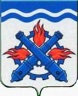 РОССИЙСКАЯ ФЕДЕРАЦИЯДУМА ГОРОДСКОГО ОКРУГА ВЕРХНЯЯ ТУРАШЕСТОЙ СОЗЫВПятьдесят шестое заседание РЕШЕНИЕ №  67	18 августа 2022 года г. Верхняя Тура Об утверждении Порядка сообщения представителю нанимателя (работодателю) муниципальным служащим органа местного самоуправления Городского округа Верхняя Тура о прекращении гражданства Российской Федерации, о приобретении гражданства (подданства) иностранного государства  В соответствии  с  Федеральным  законом  от  30.04.2021  №  116-ФЗ «О внесении изменений в отдельные законодательные акты Российской Федерации», Федеральным законом от 02.03.2007 № 25-ФЗ «О муниципальной службе в Российской Федерации», руководствуясь Уставом Городского округа Верхняя Тура, принимая во внимание проект модельного правового акта прокуратуры г. Кушвы от 16.05.2022 года,ДУМА ГОРОДСКОГО ОКРУГА ВЕРХНЯЯ ТУРА РЕШИЛА:1. Утвердить Порядок сообщения представителю нанимателя (работодателю) муниципальным служащим органа местного самоуправления Городского округа Верхняя Тура о прекращении гражданства Российской Федерации, о приобретении гражданства (подданства) иностранного государства (прилагается).2. Настоящее решение вступает в силу после его официального  опубликования.3. Опубликовать настоящее решение в муниципальном вестнике «Администрация Городского округа Верхняя Тура» и разместить на официальном сайте Администрации Городского округа Верхняя Тура.4. Контроль исполнения за настоящим решением возложить на постоянную депутатскую комиссию по местному самоуправлению и социальной политике (председатель Макарова С.Н.).УТВЕРЖДЕН:
Решением Думы Городского округа Верхняя Тураот 18 августа 2022 года № 67ПОРЯДОК сообщения муниципальным служащим органа местного самоуправленияГородского округа Верхняя Тура о прекращении гражданства Российской Федерации, о приобретении гражданства (подданства) иностранного государстваПорядок сообщения представителю нанимателя (работодателю) муниципальным служащим органа местного самоуправления Городского округа Верхняя Тура о прекращении гражданства Российской Федерации, о приобретении  гражданства  (подданства) иностранного  государства (далее – Порядок) разработан в соответствии с пунктами 9 и 9.1 части 1 статьи 12 Федерального закона от 02.03.2007 № 25-ФЗ «О муниципальной службе в Российской Федерации» и устанавливает процедуру сообщения муниципальными служащими органов местного самоуправления Городского округа Верхняя Тура в письменной форме представителю нанимателя (работодателю) о следующих фактах:о прекращении гражданства Российской Федерации, либо гражданства (подданства) иностранного государства – участника международного договора Российской Федерации, в соответствии с которым иностранный гражданин имеет право находиться на муниципальной службе (далее – о прекращении гражданства);о приобретении гражданства (подданства) иностранного государства, либо получении вида на жительство или иного документа, подтверждающего право на постоянное проживание гражданина на территории иностранного государства (далее – о приобретении гражданства).Муниципальный служащий органа местного самоуправления Городского округа Верхняя Тура (далее – муниципальный служащий) обязан сообщить представителю нанимателя (работодателю) о прекращении гражданства, о приобретении гражданства в день, когда муниципальному служащему стало известно об этом, но не позднее пяти рабочих дней со дня прекращения гражданства, со дня приобретения гражданства в письменном виде по форме согласно приложению № 1 к настоящему Порядку (далее – сообщение).В случае если о прекращении гражданства, о приобретении гражданства муниципальному служащему стало известно в выходные или праздничные дни, в период нахождения муниципального служащего в отпуске, командировке, либо в период его временной нетрудоспособности, допускается направление сообщения представителю нанимателя (работодателю) посредством факсимильной, электронной связи с последующим представлением оригинала сообщения представителю   нанимателя (работодателю) в течение первого рабочего дня после выходных или праздничных дней, окончания отпуска, командировки или периода временной нетрудоспособности соответственно.В сообщении указываются:фамилия, имя, отчество (последнее – при наличии) муниципального служащего, направившего сообщение, замещаемая им должность муниципальной службы;наименование государства, в котором прекращено гражданство (подданство) (Российской Федерации, либо иностранного государства – участника международного договора, в соответствии с которым иностранный гражданин имеет право находиться на муниципальной службе), дата прекращения гражданства – в случае прекращения гражданства (подданства);наименование иностранного государства, в котором приобретено гражданство (подданство), либо получен вид на жительство или иной документ, подтверждающий право на постоянное проживание гражданина на территории иностранного государства, дата приобретения гражданства, либо права на постоянное проживание гражданина на территории иностранного государства – в случае приобретения гражданства (подданства) либо получения вида на жительство или иного документа, подтверждающего право на постоянное проживание гражданина на территории иностранного государства;дата составления сообщения и подпись муниципального служащего. К сообщению прилагаются подтверждающие документы (копии).Муниципальный служащий представляет сообщение представителю нанимателя (работодателю) соответствующего органа местного самоуправления Городского округа Верхняя Тура, в котором он проходит муниципальную службу.Сообщение муниципального служащего подлежит регистрации в органе местного самоуправления Городского округа Верхняя Тура в день его поступления. В случае поступления сообщения в выходные или праздничные дни – в первый рабочий день, следующий за выходными или праздничными дням.Сообщение муниципального служащего подлежит обязательной регистрации в Журнале регистрации сообщений о прекращении гражданства Российской Федерации, о приобретении гражданства (подданства) иностранного государства по форме согласно приложению № 2 к настоящему Порядку (далее – Журнал).Рассмотрение сообщения муниципального служащего осуществляет назначенное соответствующее должностное лицо органа местного самоуправления Городского округа Верхняя Тура (далее – ответственное должностное лицо), в ходе которого он имеет право проводить собеседование с муниципальным служащим, направившим сообщение, получать дополнительные письменные пояснения по изложенным в сообщении обстоятельствам.По результатам рассмотрения сообщения ответственное должностное лицо готовит заключение в день регистрации сообщения, которое должно содержать:информацию, изложенную в сообщении; информацию,   полученную   от   муниципального   служащего, направившего сообщение (при наличии);вывод о наличии либо отсутствии выявленных при рассмотрении сообщения нарушений требований Федерального закона от 02.03.2007 № 25-ФЗ «О муниципальной службе в Российской Федерации» при прохождении муниципальной службы и предложение для принятия решения в соответствии с законодательством Российской Федерации.Сообщение, заключение и подтверждающие документы (копии) в день регистрации сообщения направляются ответственным должностным лицом представителю нанимателя (работодателю) или лицу, исполняющему его обязанности, для принятия решения.Представитель нанимателя (работодателя) или лицо, исполняющее его обязанности, в день регистрации (либо не позднее 10 рабочих дней со дня регистрации) сообщения принимает решение об освобождении от замещаемой должности и увольнении муниципального служащего в соответствии с законодательством Российской Федерации, если иное не предусмотрено законодательством Российской Федерации.Сообщение муниципального служащего, заключение и подтверждающие документы (копии) приобщаются к личному делу муниципального служащего.Приложение № 1к Порядку сообщения представителю нанимателя (работодателю) муниципальным служащим органа местного самоуправления Городского округа Верхняя Тура о прекращении гражданства Российской Федерации, о приобретении гражданства (подданства) иностранного государстваСООБЩЕНИЕмуниципального служащего органа местного самоуправления Городского округа Верхняя Тура о прекращении гражданства Российской Федерации, о приобретении гражданства (подданства) иностранного государства____________________________________________________________________________________________________________(должность, фамилия, инициалы представителя нанимателя)от ___________________________________ (фамилия, имя, отчество (последнее – при наличии)____________________________________муниципального служащего, замещаемая должность)В соответствии с пунктами 9 и 9.1 части 1 статьи 12 Федерального закона от 02.03.2007 № 25-ФЗ «О муниципальной службе в Российской Федерации» сообщаю:__________________________________________________________________(указать:  наименование государства, в котором прекращено гражданство (подданство) (Российской Федерации либо иностранного государства -__________________________________________________________________участника международного договора, в соответствии с которым иностранный гражданин имеет право находиться на муниципальной службе),__________________________________________________________________дату прекращения гражданства - в случае прекращения гражданства (подданства); наименование иностранного государства, в котором приобретено гражданство (подданство) либо получен вид__________________________________________________________________на жительство или иной документ, подтверждающий право на постоянное проживание гражданина __________________________________________________________________на территории иностранного государства, дату приобретения гражданства либо права на постоянное проживание_________________________________________________________________гражданина на территории иностранного государства гражданства в случае приобретения (подданства) либо получения вида на жительство или иного документа, _________________________________________________________________подтверждающего право на постоянное проживание гражданина на территории иностранного государства)Достоверность сведений, изложенных в настоящем сообщении, подтверждаю.К сообщению прилагаю следующие документы, подтверждающие прекращение гражданства Российской Федерации/приобретение гражданство (подданство) иностранного государства.1. ___________________________________________________________«__»_________20__г .   _____________  _______________________                                       (подпись)                      (расшифровка подписи)Приложение № 2к Порядку сообщения представителю нанимателя (работодателю) муниципальным служащим органа местного самоуправления Городского округа Верхняя Тура о прекращении гражданства Российской Федерации, о приобретении гражданства (подданства) иностранного государствЖУРНАЛрегистрации сообщений о прекращении гражданства Российской Федерации, о приобретении гражданства (подданства) иностранного государстваПредседатель ДумыГородского округа Верхняя Тура_______________ И.Г. МусагитовГлава Городского округаВерхняя Тура______________ И.С. Веснин№ п/пДата и время поступления сообщенияФИО (последнее – при наличии), должность муниципального служащего, направившего сообщениеКраткое изложение сообщенияФИО (последнее – при наличии), должность и подпись лица, принявшего сообщениеСведения о принятом решении с указанием даты принятия решенияПодпись муниципального служащего в получении копии сообщения с резолюцией руководителя органа местного самоуправления1234567